msev` weÁwß									13 wW‡m¤^i 2021weì/12/2021/477eivei: evZ©v m¤úv`K/ cÖavb cÖwZ‡e`K/ GmvBb‡g›U GwWUi/ weR‡bm GwWUiidZvwb ˆewPÎ¨Ki‡Y bZzb m¤¢vebv m„wó Ki‡Z cv‡i GgwcwcB cY¨†KvwfW-19 msµg‡Yi we¯Ívi †iv‡a mviv we‡k¦ †gwW‡Kj I e¨w³MZ myiÿv miÄv‡gi (GgwcwcB) Pvwn`v e„w× †c‡q‡Q| evsjv‡`‡ki g‡Zv idZvwbgyLx †`k¸‡jvi Rb¨ bZzb evwYwR¨K m¤¢vebvi `yqvi Ly‡j w`‡q‡Q Gme cY¨| GgwcwcB cY¨ Drcv`b I idZvwbi gva¨‡g idZvwb Lv‡Z ˆewPÎ¨ Avbqb I bZzb m¤¢vebv‡K Kv‡R jvMv‡bvi j‡ÿ¨ AvR 13 wW‡m¤^i 2021 Zvwi‡L ÔcÖe„w×i my‡hvM m¤úªmviY: †gwW‡Kj I e¨w³MZ myiÿv miÄvg (GgwcwcB) Drcv`b I idZvwbÕ kxl©K I‡qwebvi Av‡qvRb K‡i‡Q miKvwi-†emiKvwi msjv‡ci cø¨vUdg© weR‡bm Bwbwk‡qwUf wjwWs †W‡fjc‡g›U (weì)| G D‡`¨v‡M cÖwZôvbwU‡K mnvqZv cÖ`vb K‡i‡Q B›Uvib¨vkbvj dvBb¨vÝ Ki‡cv‡ikb (AvBGdwm) I hy³ivóªwfwËK cÖwZôvb †Wj‡qU| I‡qwebv‡i `ywU Dc¯’vcbvq GgwcwcB c‡Y¨i Dci weì I Wj‡qU cwiPvwjZ M‡elYv cÖwZ‡e`b cÖKvk Kiv nq| I‡qwebv‡i cÖavb AwZw_ wn‡m‡e Dcw¯’Z wQ‡jb evwYR¨ gš¿x Rbve wUcy gybwk| G‡Z we‡kl AwZw_ wn‡m‡e Dcw¯’Z wQ‡jb evwYR¨ gš¿Yvj‡qi mwPe Rbve Zcb KvwšÍ †Nvl I AvBGdwmi fvicÖvß Kvw›Uª g¨v‡bRvi byRnvZ Av‡bvqvi| d‡iBb, KgbI‡qj_ A¨vÛ †W‡fjc‡g›U Awd‡mi (GdwmwWI) †emiKvwi LvZ welqK Dc‡`óv Rbve gvkwdK Be‡b AvKei G‡Z Dcw¯’Z wQ‡jb|cÖavb AwZw_i e³‡e¨ evwYR¨ gš¿x Rbve wUcy gybwk e‡jb, GgwcwcB Lv‡Zi Dbœq‡b miKvi meai‡bi mn‡hvwMZv e×cwiKi| †Kbbv idZvwb ‰ewPÎ¨Ki‡Yi jÿ¨ AR©‡b I wkívq‡bi weKv‡k GwU GKwU ¸iæZ¡c~Y© LvZ| wZwb e‡jb, G Lv‡Zi Dbœq‡b bxwZ msµvšÍ mnvqZv cÖ`v‡b evwYR¨ gš¿Yvjq cÖ‡qvRbxq c`‡ÿc MÖnY Ki‡e| †KvwfW-19 gnvgvix †`‡ki A_©bxwZ‡Z eo ai‡bi P¨v‡jÄ AvKv‡i nvwRi n‡jI, evsjv‡`k †m P¨v‡jÄ †gvKv‡ejvq h‡_ó `ÿZv cÖ`vb K‡i‡Q| eZ©gv‡b Avgiv cÖe„w× AR©b I DbœZ †`k nIqvi c‡_ `ªæZZvi mv‡_ GwM‡q PjwQ|we‡kl AwZw_i e³‡e¨ evwYR¨ gš¿bvj‡qi mwPe Rbve Zcb KvwšÍ †Nvl e‡jb, evsjv‡`k‡K GKwU †KŠkjMZ Dcv‡q GgwcwcB LvZ‡K m¤úªmvwiZ Ki‡Z n‡e| GQvovI wKQz jÿ¨ w¯’i K‡i G Lv‡Z mwVK cÖ‡Yv`bv cÖ`vb Ki‡Z n‡e| G Lv‡Zi Dbœq‡b miKvwi-†emiKvwi Lv‡Zi mgš^q LyeB Riæwi| GKB m‡½ G Lv‡Z KZUzKz Dbœqb n‡jv I LvZmswkøUiv wK wK evavi m¤§yLxb n‡”Q †m wel‡q memgq mRvM `„wó ivL‡Z n‡e|                              ¯^vMZ e³‡e¨ weì †Pqvicvimb Aveyj Kv‡mg Lvb  e‡jb, evsjv‡`‡ki A_©bxwZi Rb¨ eZ©gv‡b me‡P‡q eo P¨v‡jÄ n‡jv ˆZwi †cvkvK Lv‡Zi Dci †_‡K AwZwbf©iZv Kwg‡q idZvwb ˆewP‡Î¨ wbwðZ Kiv| G‡ÿ‡Î Avgv‡`i Rb¨ me‡P‡q fv‡jv †KŠkj n‡jv wb‡R‡`i kw³i RvqMv¸‡jv‡Z †ewk ¸iæZ¡v‡ivc Kiv| evsjv‡`k †h‡nZz ˆZwi †cvkvK I †U·UvBj, cøvw÷K Ges dvg©vwmDwUK¨vj Lv‡Z Av‡M †_‡KB ¯^qsm¤ú~Y©, †m‡ÿ‡Î Avgiv GgwcwcB Drcv`‡bi †ÿ‡Î A‡bKvs‡kB GwM‡q AvwQ| myZivs idZvwb ˆewPÎ¨Ki‡Y GgwcwcB Lv‡Z †Rvi †`qv Avgv‡`i Rb¨ Aek¨B eyw×gv‡bi KvR n‡e|AvBGdwmi fvicÖvß Kvw›Uª g¨v‡bRvi byRnvZ Av‡bvqvi Zuvi ¯^vMZ e³‡e¨ e‡jb, †KvwfW-19 cÖfve †_‡K Ny‡i `uvov‡Z n‡j e¨emvq LvZ‡K Drcv`b I idZvwb Avq evov‡Z bvbv D™¢vebx I †UKmB Dcvq Lyu‡R †ei Ki‡Z n‡e| †emiKvwi Lv‡Zi cÖe„w× Z¡ivwš^Z Ki‡Z I A_©‰bwZK cybiƒ×v‡i mnvqZv cÖ`v‡b KvR K‡i hv‡”Q AvBGdwm| eZ©gv‡b †gwW‡Kj I e¨w³MZ myiÿv miÄvg (GgwcwcB) Drcv`b I idZvwbi †ÿ‡Î wKQzUv ÁvbMZ NvUwZ (b‡jR M¨vc) i‡q‡Q| †mme NvUwZ c~i‡Y cÖ‡qvRbxq mnvqZv cÖ`v‡b KvR K‡i hv‡”Q AvBGdwm|we‡ìi M‡elYv cÖwZ‡e`‡bi Dci Dc¯’vcbv cÖ`vb K‡ib cÖwZôvbwUi cÖavb wbe©vnx Kg©KZ©v (wmBI) †di‡`Šm Aviv †eMg| Dc¯’vcbvq wZwb e‡jb, evsjv‡`k GiB g‡a¨ 12wU GgwcwcB cY¨ Drcv`‡b h‡_ó AMÖMwZ mvab K‡i‡Q, hvi g‡a¨ 8wU cY¨ wek^ ¯^v¯’¨ ms¯’vi (WweøDGBPI) ZvwjKvq i‡q‡Q| PjwZ eQ‡ii †m‡Þ¤^i bvMv`, 43wU cÖwZôvb mvwR©K¨vj gv‡¯‹i Rb¨ 57wU cÖwZôvb wcwcB MvD‡bi Rb¨ wW‡i±‡iU †Rbv‡ij Ae WªvM A¨vWwgwb‡÷ªk‡bi (wWwRwWG) KvQ †_‡K †bv-Ae‡RKkb mvwU©wd‡KU (GbIwm) jvf K‡i‡Q| wZwb Rvbvb, GgwcwcB c‡Y¨i gvb eRvq ivLvi  †ÿ‡Î eo ai‡bi eva¨evaKZv i‡q‡Q, hvi d‡j Gme cY¨ Drcv`‡b kw³kvjx KvwiMwi `ÿZv Avek¨K| Zuvi Dc¯’vcbvq ¯^í‡gqv`x †hme mycvwik Zz‡j aiv n‡q‡Q Zvi g‡a¨ i‡q‡Q: GgwcwcB †ivWg¨vc I bxwZgvjv cÖbqY, wkí bxwZ 2021-23 I idZvwb bxwZ 2021-23 G GgwcwcB LvZ‡K AwZ-cÖvavb¨kxj LvZ wn‡m‡e hy³KiY| GQvov i‡q‡Q, cÖ‡Yv`bv I A_©vqb, †UK‡bvjwR UªvÝdv‡b bxwZ mÿgZv Ges wWwRwWG I weGmwUAvB‡qi mgš^‡q GKwU kw³kvjx gvbwba©viY e¨e¯’v| `xN©‡gqv‡` GgwcwcBi Rb¨ GKwU mswkøó gš¿Yvj‡qi Aax‡b Avjv`vfv‡e GKwU †m›Uªvj mvwU©wd‡Kkb A_wiwU MV‡bi mycvwik Kiv nq|  GQvov †emiKvwi Lv‡Zi mgš^‡q GKwU kw³kvjx †i¸‡jUwi wiwfD KwgwU MV‡biI mycvwik Kiv nq|        Ôgv‡K©U A¨v‡mm‡g›U di GgwcwcBÕ kxl©K Dc¯’vcbvq ïfg ¸ß, cvU©bvi, †Wj‡qU, e‡jb, GgwcwcB cY¨ Drcv`b mÿgZv e„w× I evRvi Dbœq‡b †emiKvwi LvZ‡K †bZ…Z¡ w`‡Z n‡e| G‡ÿ‡Î †emiKvwi LvZ‡K †UKwbK¨vj I †Uw÷s m¤úwK©Z b‡jR e¨e¯’vcbv, gv‡K©U BbwUwj‡RÝ, kxl©¯’vbxq eª¨vÛ¸‡jvi mv‡_ †hŠ_ D‡`¨v‡M †h‡Z ˆewk^K †hvMv‡hvM e„w×, BZ¨vw`‡Z gb‡hvMx n‡Z n‡e| GKB m‡½, miKvwi LvZ‡K AeKvVv‡gv, cwjwm I cÖvwZôvwbK ms¯‹vi wbwðZ Ki‡Z ¯^í, ga¨ I `xN©‡gqv`x D‡`¨vM wb‡q GwM‡q Avm‡Z n‡e| Gme D‡`¨v‡Mi AvIZvq _vK‡Z cv‡i: Rbm‡PZbZv e„w×, wewb‡qvM myweav, Iqvb-÷c mwjDkb, LvZwfwËK ¯^xK…wZ, Kv÷gm I U¨vwid welqK bxwZ ms¯‹vi, ˆewk^Kfv‡e ¯^xK…Z mb`cÖ`vb, BZ¨vw`|c¨v‡bj Av‡jvPbvq idZvwb Dbœqb ey¨‡ivi (Bwcwe) fvBm †Pqvig¨vb G. GBP. Gg Avnmvb Rvbvb, wbR¯^ GK M‡elYvq †`Lv †M‡Q, GgwcwcB c‡Y¨i bvbvwea e¨envi _vKvi Kvi‡Y Gme cY¨ kYv³ I c„_KKiY Bwcwei c‡ÿi c‡ÿ KwVb| GQvov wZwb GgwcwcB c‡Y¨i KuvPvgvj Avg`vwb‡Z Px‡bi Dci AwZ-wbf©iZvi welqwUI Zz‡j a‡ib|wW‡i±‡iU †Rbv‡ij Ae WªvM A¨vWwgwb‡÷ªk‡bi gnvcwiPvjK †gRi †Rbv‡ij †gv. gvneyeyi ingvb e‡jb, evsjv‡`‡ki dvg©vwmDwUK¨vj LvZ ¯’vbxq Pvwn`vi 98 kZvsk c~iY K‡i Ges 57wU †`‡k eZ©gv‡b idZvwb Ki‡Q| Z‡e 95 kZvsk †gwW‡Kj cY¨ Avgiv we‡`k †_‡K Avg`vwb KiwQ| G Lv‡Zi wbqš¿K ms¯’v wn‡m‡e  gv¯‹, n¨vÛ †mwbUvBRvi, wcwcB MvDb, BZ¨vw` cb¨ Drcv`b‡K m¤úªmvwiZ Ki‡Z wWwRwWG ¸iæZ¡c~Y© f~wgKv cvjb K‡i‡Q|evsjv‡`k cøvw÷K ¸Wm g¨vby‡dKPvivm© A¨vÛ G·‡cvU©vm© A¨v‡mvwm‡qk‡bi (wewcwRGgBG) †cÖwm‡W›U Rbve kvgxg Avn‡g` e‡jb, gnvgvixKv‡j ¸iæZ¡c~Y© cY¨ mieiv‡n cøvw÷K LvZ ¸iæZ¡c~Y© f‚wgKv cvjb K‡i‡Q| GgwcwcB Drcv`‡b GmGgB Lv‡Zi D‡`¨v³v‡`i cwi®‹vi ¯’vb I †gë-†eøvb †dweª‡Ki Rb¨ h_vh_ cÖhyw³ cÖ‡qvRb|evsjv‡`k cÖ‡KŠkj I cÖhyw³ wek^we`¨vj‡qi (ey‡qU) mn‡hvMx Aa¨vcK W. gwneym mvgv` Lvb e‡jb, D™¢vebx idZvwbi Rb¨ Avgv‡`i Kgcøv‡qÝ I AvšÍR©vwZK gvb wbwðZ Kiv cÖ‡qvRb| we‡k^i e„nr eª¨vÛ¸‡jv‡K cY¨ mieivn Ki‡Z n‡j Avgv‡`i‡K gvb wel‡q Lye fv‡jv †evSvcov ˆZwi Ki‡Z n‡e|wPUvMs ÷K G·‡P‡Äi (wmGmB) †Pqvig¨vb Rbve Avwmd Beªvnxg gnvgvixi ïiæ †_‡K RvZxq A_©bxwZ‡Z f‚wgKv ivLvi Rb¨ wewcwRGgBG‡K ab¨ev` cÖ`vb K‡ib|  wZwb e‡jb, weì I †Wj‡qU evsjv‡`‡ki DcvË-wbf©i I d¨v±-†eRW Dc¯’vcbv miKv‡ii mswkøó wefvM‡K bxwZ ev¯Íevqb I  wbqš¿YmsµšÍ ms¯‹v‡i mnvqZv cÖ`vb Ki‡e|Abyôv‡b we‡kl AwZw_ wn‡m‡e Dcw¯’Z wQ‡jb wewRGgBGi †cÖwm‡W›U Rbve dviæK nvmvb| GgwcwcB Lv‡Zi Rb¨ ¸iæZ¡c~Y© mycvwik cÖ`v‡bi Rb¨ weì‡K ab¨ev` cÖ`vb K‡ib| wZwb Zuvi e³‡e¨ wbqš¿K ms¯’vi m‡½ mgš^q †Rvi`vi, KvwiMwi `ÿZv Dbœqb I kw³kvjx e¨vKIqvW© wjs‡KR ¯’vc‡bi Dci ¸iæZ¡v‡ivc K‡ib| GQvovI wZwb ˆe‡`wkK wewb‡qvM AvKl©‡Yi DciI ¸iæZ¡v‡ivc K‡ib|                       webxZ,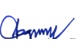 †di‡`Šm Aviv †eMg∣ wmBI∣ weì∣ †gvevBj: 01714102994 ∣ B‡gBj: ceo@buildbd.org∣ www.buildbd.org